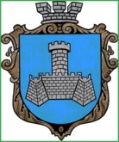 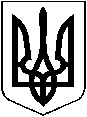 УКРАЇНАХМІЛЬНИЦЬКА   МІСЬКА РАДАВІННИЦЬКОЇ  ОБЛАСТІВИКОНАВЧИЙ  КОМІТЕТРІШЕННЯвід  “23” листопада  2023 р.                                                                          №689                       Про  звільнення  гр. Ч. А.Ю.від оплати за харчування  дитиниу  Закладі дошкільної освіти №1 (ясла-садок)« Пролісок » м. Хмільника          Розглянувши клопотання начальника Управління освіти, молоді та спорту Хмільницької міської ради Віталія ОЛІХА  від 08.11.2023 року  № 01-15/ 1029    про звільнення гр. Ч. А. Ю., місце проживання:  м. Хмільник, вулиця …..                                за  харчування її доньки Ч. М. О.,  20____ р.н., яка має статус члена сім’ї загиблого ( померлого) Захисника України, у  Закладі дошкільної освіти №1 (ясла-садок) «Пролісок» м. Хмільника, відповідно до комплексної Програми підтримки учасників Антитерористичної операції, операції об’єднаних сил, осіб, які беруть (брали) участь у здійсненні заходів із забезпечення національної безпеки і оборони, відсічі і стримування збройної агресії Російської Федерації на території України та членів їхніх сімей – мешканців населених пунктів, що входять до складу Хмільницької міської територіальної громади, на 2022- 2023 рр., затвердженої рішенням виконавчого комітету Хмільницької міської ради від                          07 квітня 2022 року № 141 (зі змінами), п.4.1. Додатка №4 Порядку використання коштів місцевого бюджету, передбачених на фінансування заходів комплексної Програми підтримки учасників Антитерористичної операції, операції об’єднаних сил, осіб, які беруть (брали) участь у здійсненні заходів із забезпечення національної безпеки і оборони, відсічі і стримування збройної агресії Російської Федерації на території України та членів їхніх сімей – мешканців населених пунктів, що входять до складу Хмільницької міської територіальної громади, на 2022-2023 рр., затвердженого рішенням виконавчого комітету Хмільницької міської ради від  07 квітня 2022 року № 142 (зі змінами) та п.7 Додатка до рішення 59 сесії міської ради 7 скликання від 14 січня 2019 року №1885 «Про затвердження Порядку організації харчування в закладах освіти Хмільницької міської територіальної громади у новій редакції» (зі змінами), керуючись ст.5 Закону України «Про охорону дитинства», ст.32, ст.34, ст.59 Закону України «Про місцеве самоврядування в Україні», виконком Хмільницької  міської ради                                                         В И Р І Ш И В :1. Звільнити гр. Ч. А. Ю., від оплати за харчування її доньки Ч. М. О., 20____ р.н., яка має статус члена сім’ї загиблого ( померлого) Захисника України,  у Закладі дошкільної освіти (ясла-садок) №1 «Пролісок» м. Хмільника на 100 відсотків від встановленої батьківської плати з  03 листопада  2023 року  по 31 грудня 2023 року.2. Контроль за виконанням цього рішення покласти на заступника міського голови з питань діяльності виконавчих органів міської ради  (Андрій СТАШКО), супровід виконання доручити Управлінню освіти, молоді та спорту Хмільницької міської ради  (Віталій ОЛІХ).    Міський голова                                                     Микола  ЮРЧИШИН